ПЕНСИОННЫЙ ФОНД РОССИЙСКОЙ  ФЕДЕРАЦИИ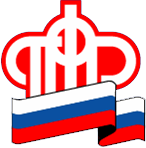 25.12.2018                                                 ПРЕСС-РЕЛИЗ                                                        Индексация пенсий С 1 января 2019 года страховая пенсия почти у 1700 пенсионеров Ягоднинского городского округа вырастет на 7,05%.  Сумма прибавки в каждом случае индивидуальна и зависит от размера получаемой пенсии.Размер фиксированной выплаты после индексации составит по стране - 5334,2 рубля в месяц, в Магаданской области с учетом районного коэффициента - 9068,1 руб. Стоимость пенсионного балла составит 87,24 рубля. Самостоятельно рассчитать размер прибавки можно, умножив размер страховой пенсии (без учета социальных выплат, в случае их получения)  на 0,0705 или прибавив 7,05%. Например, средний размер страховой пенсии по старости в нашем регионе- 21508 руб. х 0,0705 = 1516,3 руб. (размер увеличения пенсии). Первыми уже в декабре пенсии в новом проиндексированном размере получат неработающие граждане, у которых доставка пенсии производится 10 числа через кредитные организации.Начальник управленияМаксим Цуканов              ГОСУДАРСТВЕННОЕ УЧРЕЖДЕНИЕ – УПРАВЛЕНИЕ ПЕНСИОННОГО ФОНДАРОССИЙСКОЙ ФЕДЕРАЦИИ В ЯГОДНИНСКОМ РАЙОНЕ ________________________________________________________________